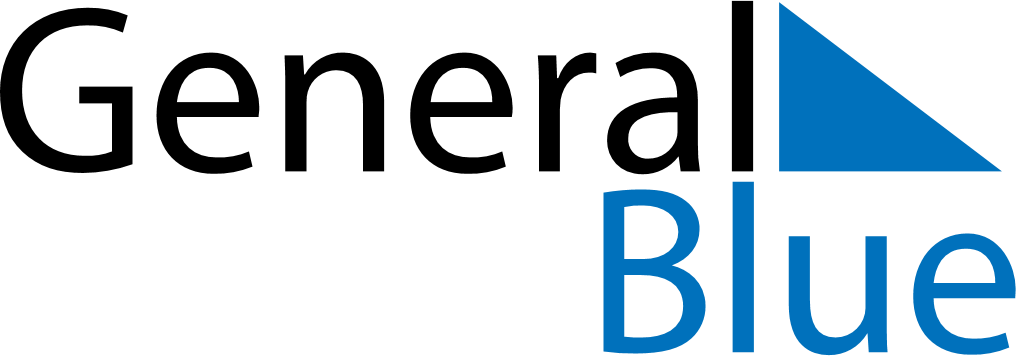 Cameroon 2020 HolidaysCameroon 2020 HolidaysDATENAME OF HOLIDAYJanuary 1, 2020WednesdayNew Year’s DayFebruary 11, 2020TuesdayYouth DayApril 10, 2020FridayGood FridayMay 1, 2020FridayLabour DayMay 20, 2020WednesdayNational DayMay 21, 2020ThursdayAscension DayMay 24, 2020SundayEnd of Ramadan (Eid al-Fitr)July 31, 2020FridayFeast of the Sacrifice (Eid al-Adha)August 15, 2020SaturdayAssumptionDecember 25, 2020FridayChristmas Day